Информация по МБОУ СОШ с. Б. Самовецо проведении мероприятий в рамках программы«Липецкая область - здоровый регион»1. Информация о проведении мероприятий в период с 1 января по 26 января 2017 года  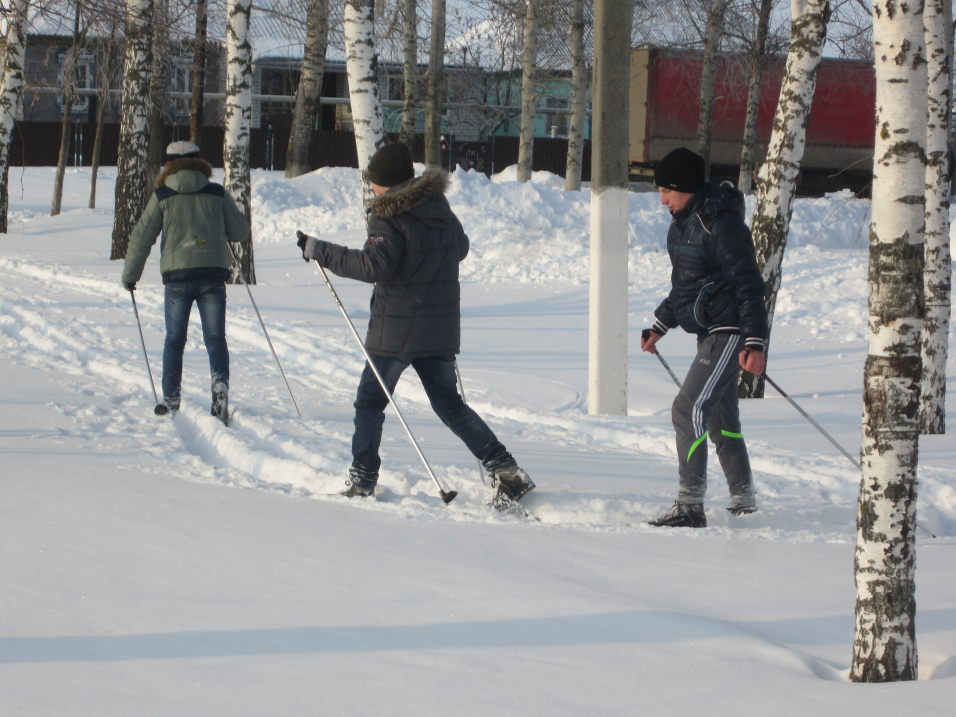 Рождественские гонки»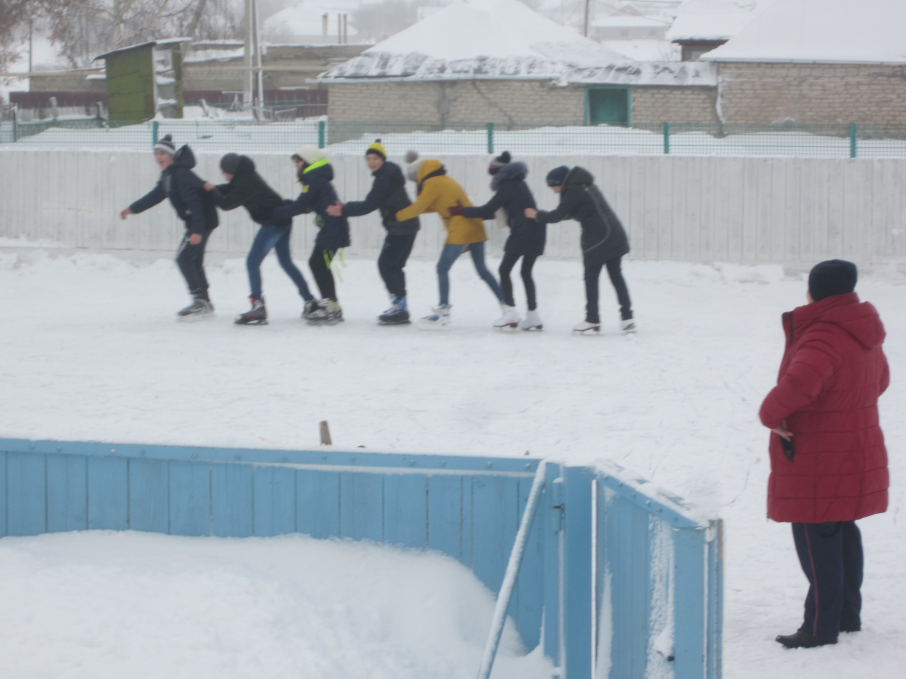 Соревнования по конькам «Зимние забавы»(Веселые старты)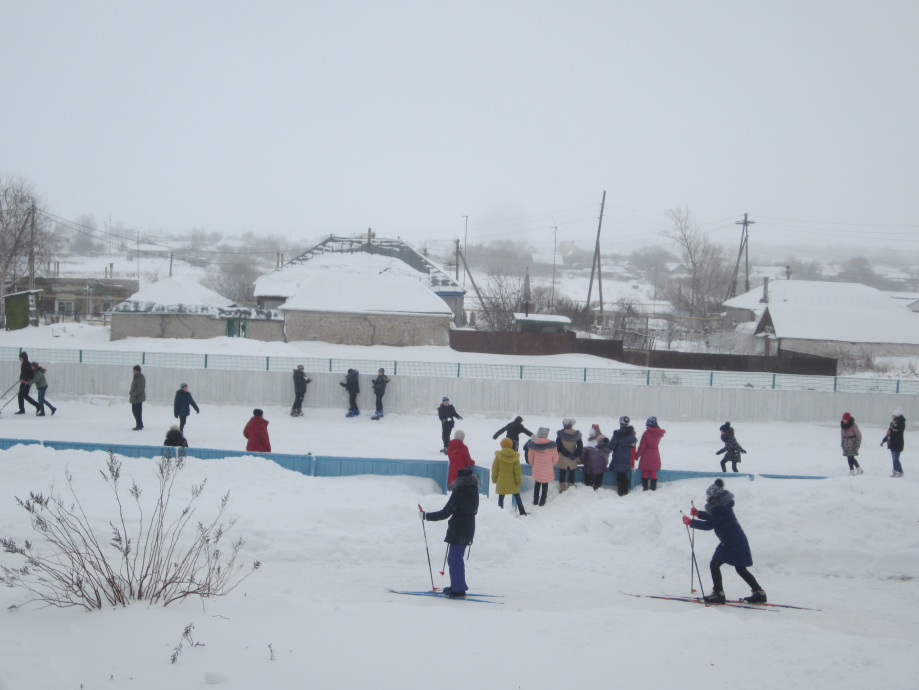 Лыжный марафон для учащихся нач школы «Мы –будущие олимпийцы»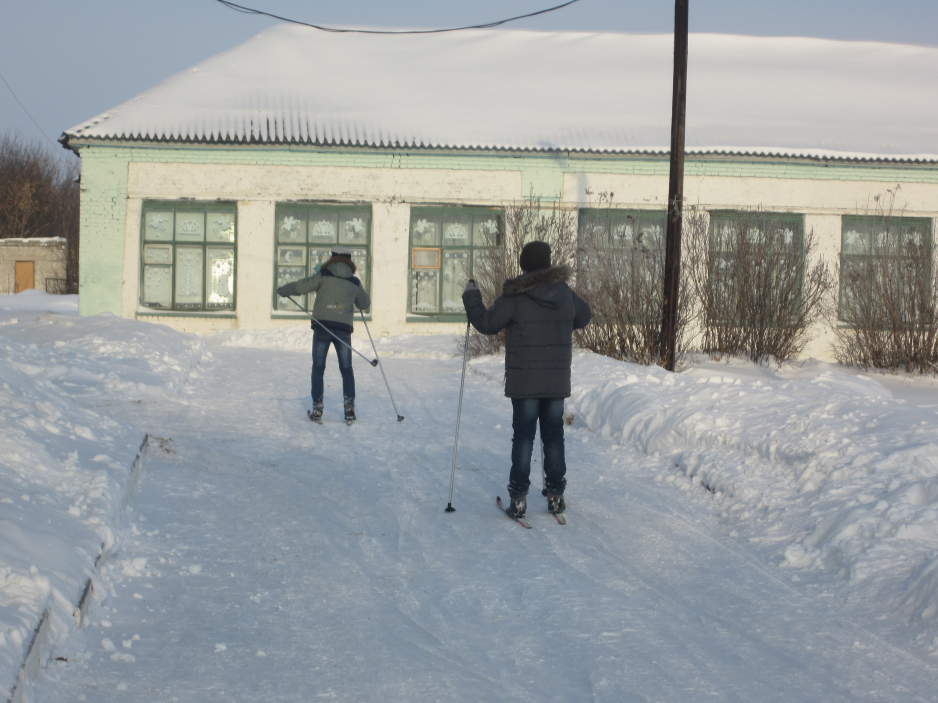 2. Информация о планируемых мероприятиях в период с 27 января по 3 февраля 2017 года.Директор      Д.Ю.ФедерякинНаименование мероприятияДата проведенияМесто проведенияФ.И.О. ответственногоКоличество участниковКлассные часы на тему: «Профилактика инфекционных заболеваний»16.01.2017школаКл. рук 1-11 классов260Соревнования по лыжам «Рождественские гонки»9-10.01.2017Лыжная трасса на  пришкольной территорииШуклова В.И.17Соревнования по конькам «Зимние забавы»(Веселые старты)20.01.2017Школьный катокТерехова В.Н.Шуклова В.И.56Лыжный марафон для учащихся нач школы «Мы –будущие олимпийцы»24.01.2017 Лыжная трасса на  пришкольной территорииШуклова В.ИКл.рук 2-4 кл89Наименование мероприятияДата проведенияМесто проведенияФ.И.О. ответственногоКоличество участниковСоревнования «Веселые старты по зимним видам спорта»02.02.2017Пришкольная территория, катокТерехова В.Н.Шуклова В.И.56Соревнования по волейболу среди старшеклассников школ с.Б. Самовец и с.Ярлуково31.01.2017СпортзалФедерякин Д.Ю.42